ПРАЙС-ЛИСТ                                                                                                                                                                        на 01.07.2014Противопожарные муфты ОГНЕБАРЬЕР МП:1. Все типоразмеры муфт всегда в наличии на складе в СПб.2. Под заказ возможно изготовление продукции любых типоразмеров.3. Время выполнения заказа – от 3-х дней (в зависимости от количества).4. При выборе цены, учитывает суммарное количество муфт в заказе.Цены указаны в российских рублях с учетом НДС.Доставка до транспортной компании по Санкт-Петербургу – бесплатно.Поставка продукции во все регионы России.Генеральный директор 								Бородина Е.А.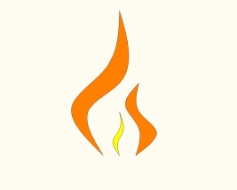 ООО «Союзпромтех»Огнезащита - решения, производство, продажи199178,г. Санкт- Петербург, 17-я В.О. линия, дом 54, корпус 4 , литер АОГРН 1147847033234   ИНН 7801621813   КПП 780101001   ОКПО 33162798http://www.огнебарьер.рф    sptprodaga@gmail.com+7(911)929-33-76, (812)929-33-76, (812) 942-96-86,  (812) 942-48-46199178,г. Санкт- Петербург, 17-я В.О. линия, дом 54, корпус 4 , литер АОГРН 1147847033234   ИНН 7801621813   КПП 780101001   ОКПО 33162798http://www.огнебарьер.рф    sptprodaga@gmail.com+7(911)929-33-76, (812)929-33-76, (812) 942-96-86,  (812) 942-48-46До 10 шт.11 – 50 шт.51- 100 шт.101- 200 шт.201-300 шт.301-400 шт.401- 500 шт.От 500 шт.ОГНЕБАРЬЕР МП 16290250240230220210200160ОГНЕБАРЬЕР МП 20290250240230220210200160ОГНЕБАРЬЕР МП 25295260250240230220210170ОГНЕБАРЬЕР МП 32300270260250240230220180ОГНЕБАРЬЕР МП 40310280270260250240230190ОГНЕБАРЬЕР МП 50320310310290280270260240ОГНЕБАРЬЕР МП 110 340330320310300290280260ОГНЕБАРЬЕР МП 160600590580570560540520450